Analyse van tijdswinst in boekingstraject:     vs. 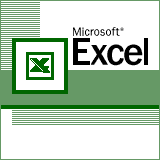 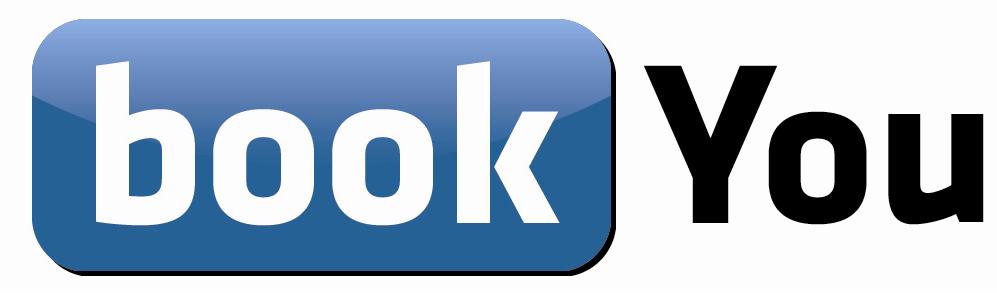 Voortraject                                                                                               Excel    	 	BookYou							                  Aantal minuten       Aantal minutenBoekingstraject (enige tijd later)Natraject (betalingsherinneringen kunnen ook voor het evenement!)BookYou levert 72 % tijdwinst op t.o.v. Excel: gebruik 60 vs. 17 minuten p/booking.            Klant plaatst optie aanvraag.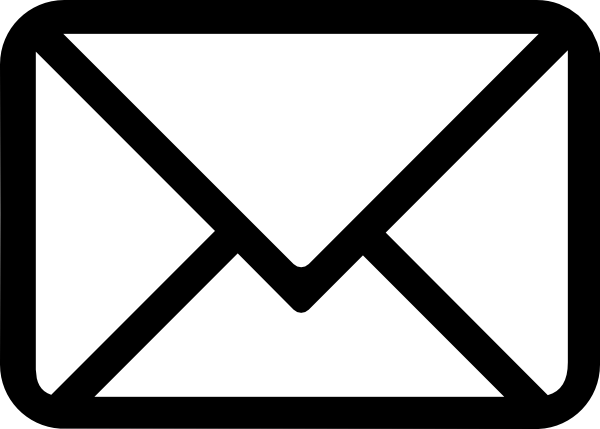 10 0 online aanvraag, klant creëert `klant log in`  Artiest checkt zijn beschikbaarheid.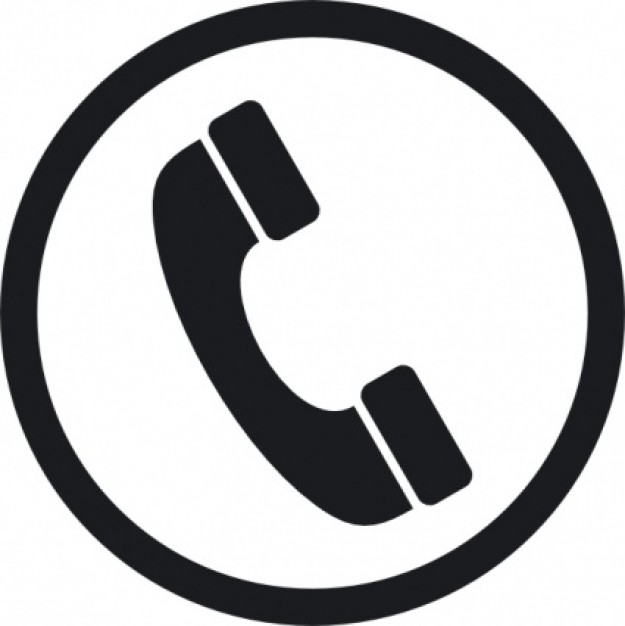 20 online systeem check, artiest beheert eigen agenda     Artiest maakt optie aan/bepaald tarief.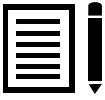 31 gegevens reeds in het systeem bekend   Artiest mailt optie naar klant.10 geautomatiseerd, optiemail-klant      Artiest herinnert klant aan optie.20Periodieke 1ste optie herinnering      Artiest herinnert klant aan het aflopen van optie.20Periodieke 2de optie herinnering      Optie verloopt: Artiest belt klant en bevestigt of           annuleert de optie.1010Annulering van de optie.    Artiest maakt contract aan.31 gegevens van optie, contracttekst-PDF  Artiest mailt contract naar klant.20 Geautomatiseerd, boekingsmail-klant  Artiest checkt of het contract getekend is      ontvangen.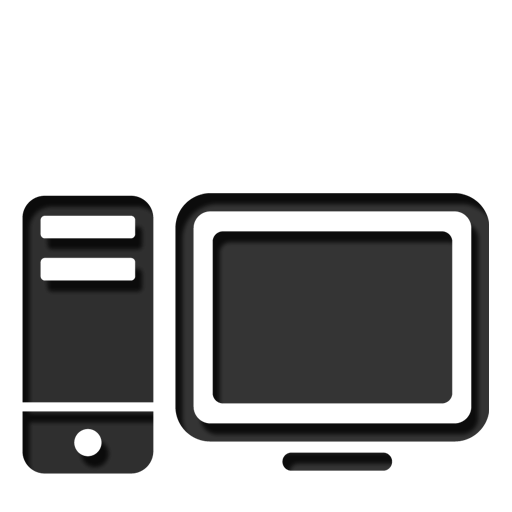 22  Artiest mailt handtekening reminder naar klant.20 Periodieke contract-reminder  Artiest mailt checklist naar klant.20 Periodieke checklist  Artiest plaatst een reminder voor de uitvoering (mail / SMS)20 Periodieke callsheet  Artiest mailt follow up naar klant.20 periodieke follow up    Artiest maakt factuur aan.31 gegevens van contract zie factuurtekst-PDF   Artiest mailt factuur naar klant.20 Indien gewenst direct bij aanmaken boeking                Artiest checkt of de betaling binnen is.22  Artiest mailt eerste betalingsherinnering naar klant.20 periodieke eerste betalingsherinnering  Artiest mailt tweede betalingsherinnering naar klant.20 Periodieke tweede betalingsherinnering  Artiest mailt derde betalingsherinnering naar klant.20 Periodieke derde betalingsherinnering  Artiest mailt vierde betalingsherinnering naar klant.20 Periodieke vierde betalingsherinnering